	            Determination of Effect for Threatened & Endangered Species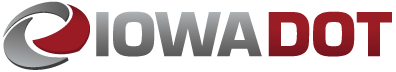           Form xxxxxxx (02-14)Project Description:Project Description:Plan Turn-in Date:Plan Turn-in Date:Plan Turn-in Date:County:County:Project No.:Project No.:Project No.:Project No.:Project No.:Section/Township/Range:S     , T-      N, R-      Section/Township/Range:S     , T-      N, R-      IS THIS PROJECT TYPE LISTED IN THE SECTION 7 PROGRAMMATIC AGREEMENT DATED X/X/XX?                                        Yes  NoIf yes, Mark “No Effect” and Section 7 is complete.IS THIS PROJECT TYPE LISTED IN THE SECTION 7 PROGRAMMATIC AGREEMENT DATED X/X/XX?                                        Yes  NoIf yes, Mark “No Effect” and Section 7 is complete.IS THIS PROJECT TYPE LISTED IN THE SECTION 7 PROGRAMMATIC AGREEMENT DATED X/X/XX?                                        Yes  NoIf yes, Mark “No Effect” and Section 7 is complete.IS THIS PROJECT TYPE LISTED IN THE SECTION 7 PROGRAMMATIC AGREEMENT DATED X/X/XX?                                        Yes  NoIf yes, Mark “No Effect” and Section 7 is complete.IS THIS PROJECT TYPE LISTED IN THE SECTION 7 PROGRAMMATIC AGREEMENT DATED X/X/XX?                                        Yes  NoIf yes, Mark “No Effect” and Section 7 is complete.IS THIS PROJECT TYPE LISTED IN THE SECTION 7 PROGRAMMATIC AGREEMENT DATED X/X/XX?                                        Yes  NoIf yes, Mark “No Effect” and Section 7 is complete.IS THIS PROJECT TYPE LISTED IN THE SECTION 7 PROGRAMMATIC AGREEMENT DATED X/X/XX?                                        Yes  NoIf yes, Mark “No Effect” and Section 7 is complete.Determine what species to look for: Send letters to IADNR and USFWS. Attach response letters.Determine what species to look for: Send letters to IADNR and USFWS. Attach response letters.Determine what species to look for: Send letters to IADNR and USFWS. Attach response letters.Determine what species to look for: Send letters to IADNR and USFWS. Attach response letters.Determine what species to look for: Send letters to IADNR and USFWS. Attach response letters.Determine what species to look for: Send letters to IADNR and USFWS. Attach response letters.Determine what species to look for: Send letters to IADNR and USFWS. Attach response letters.List species noted in IADNR letter:      List species noted in USFWS letter:      List species noted in IADNR letter:      List species noted in USFWS letter:      List species noted in IADNR letter:      List species noted in USFWS letter:      List species noted in IADNR letter:      List species noted in USFWS letter:      List species noted in IADNR letter:      List species noted in USFWS letter:      List species noted in IADNR letter:      List species noted in USFWS letter:      List species noted in IADNR letter:      List species noted in USFWS letter:      Describe the habitat in your project area: Attach photos.Describe the habitat in your project area: Attach photos.Describe the habitat in your project area: Attach photos.Describe the habitat in your project area: Attach photos.Describe the habitat in your project area: Attach photos.Describe the habitat in your project area: Attach photos.Describe the habitat in your project area: Attach photos.Review habitat characteristics as described on IADNR and USFWS websites, is there habitat?	 Yes  NoIf No, mark No Effect and Section 7 is complete. Submit form with attachments.If Yes, move on to the next question.Review habitat characteristics as described on IADNR and USFWS websites, is there habitat?	 Yes  NoIf No, mark No Effect and Section 7 is complete. Submit form with attachments.If Yes, move on to the next question.Review habitat characteristics as described on IADNR and USFWS websites, is there habitat?	 Yes  NoIf No, mark No Effect and Section 7 is complete. Submit form with attachments.If Yes, move on to the next question.Review habitat characteristics as described on IADNR and USFWS websites, is there habitat?	 Yes  NoIf No, mark No Effect and Section 7 is complete. Submit form with attachments.If Yes, move on to the next question.Review habitat characteristics as described on IADNR and USFWS websites, is there habitat?	 Yes  NoIf No, mark No Effect and Section 7 is complete. Submit form with attachments.If Yes, move on to the next question.Review habitat characteristics as described on IADNR and USFWS websites, is there habitat?	 Yes  NoIf No, mark No Effect and Section 7 is complete. Submit form with attachments.If Yes, move on to the next question.Review habitat characteristics as described on IADNR and USFWS websites, is there habitat?	 Yes  NoIf No, mark No Effect and Section 7 is complete. Submit form with attachments.If Yes, move on to the next question.Will the project affect potentially suitable habitat?                                                                                    Yes  NoIf No, mark No Effect and Section 7 is complete. Submit form with attachments.If Yes, move on to the next question.Will the project affect potentially suitable habitat?                                                                                    Yes  NoIf No, mark No Effect and Section 7 is complete. Submit form with attachments.If Yes, move on to the next question.Will the project affect potentially suitable habitat?                                                                                    Yes  NoIf No, mark No Effect and Section 7 is complete. Submit form with attachments.If Yes, move on to the next question.Will the project affect potentially suitable habitat?                                                                                    Yes  NoIf No, mark No Effect and Section 7 is complete. Submit form with attachments.If Yes, move on to the next question.Will the project affect potentially suitable habitat?                                                                                    Yes  NoIf No, mark No Effect and Section 7 is complete. Submit form with attachments.If Yes, move on to the next question.Will the project affect potentially suitable habitat?                                                                                    Yes  NoIf No, mark No Effect and Section 7 is complete. Submit form with attachments.If Yes, move on to the next question.Will the project affect potentially suitable habitat?                                                                                    Yes  NoIf No, mark No Effect and Section 7 is complete. Submit form with attachments.If Yes, move on to the next question.Are there measures that can be taken to avoid potential impacts to habitat?                                        Yes  NoIf Yes, mark No Effect with noted avoidance measures and Section 7 is complete. Submit form with attachments.If No, move on to the next question.Are there measures that can be taken to avoid potential impacts to habitat?                                        Yes  NoIf Yes, mark No Effect with noted avoidance measures and Section 7 is complete. Submit form with attachments.If No, move on to the next question.Are there measures that can be taken to avoid potential impacts to habitat?                                        Yes  NoIf Yes, mark No Effect with noted avoidance measures and Section 7 is complete. Submit form with attachments.If No, move on to the next question.Are there measures that can be taken to avoid potential impacts to habitat?                                        Yes  NoIf Yes, mark No Effect with noted avoidance measures and Section 7 is complete. Submit form with attachments.If No, move on to the next question.Are there measures that can be taken to avoid potential impacts to habitat?                                        Yes  NoIf Yes, mark No Effect with noted avoidance measures and Section 7 is complete. Submit form with attachments.If No, move on to the next question.Are there measures that can be taken to avoid potential impacts to habitat?                                        Yes  NoIf Yes, mark No Effect with noted avoidance measures and Section 7 is complete. Submit form with attachments.If No, move on to the next question.Are there measures that can be taken to avoid potential impacts to habitat?                                        Yes  NoIf Yes, mark No Effect with noted avoidance measures and Section 7 is complete. Submit form with attachments.If No, move on to the next question.Are there measures that can be taken to minimize potential impacts to habitat?                                  Yes  NoIf yes, mark May Affect – Not likely to adversely affect with the noted minimization measures. Complete letter exchange with IADNR and provide information to IADOT for USFWS consultation.If No, Contact IADOT for additional information.Are there measures that can be taken to minimize potential impacts to habitat?                                  Yes  NoIf yes, mark May Affect – Not likely to adversely affect with the noted minimization measures. Complete letter exchange with IADNR and provide information to IADOT for USFWS consultation.If No, Contact IADOT for additional information.Are there measures that can be taken to minimize potential impacts to habitat?                                  Yes  NoIf yes, mark May Affect – Not likely to adversely affect with the noted minimization measures. Complete letter exchange with IADNR and provide information to IADOT for USFWS consultation.If No, Contact IADOT for additional information.Are there measures that can be taken to minimize potential impacts to habitat?                                  Yes  NoIf yes, mark May Affect – Not likely to adversely affect with the noted minimization measures. Complete letter exchange with IADNR and provide information to IADOT for USFWS consultation.If No, Contact IADOT for additional information.Are there measures that can be taken to minimize potential impacts to habitat?                                  Yes  NoIf yes, mark May Affect – Not likely to adversely affect with the noted minimization measures. Complete letter exchange with IADNR and provide information to IADOT for USFWS consultation.If No, Contact IADOT for additional information.Are there measures that can be taken to minimize potential impacts to habitat?                                  Yes  NoIf yes, mark May Affect – Not likely to adversely affect with the noted minimization measures. Complete letter exchange with IADNR and provide information to IADOT for USFWS consultation.If No, Contact IADOT for additional information.Are there measures that can be taken to minimize potential impacts to habitat?                                  Yes  NoIf yes, mark May Affect – Not likely to adversely affect with the noted minimization measures. Complete letter exchange with IADNR and provide information to IADOT for USFWS consultation.If No, Contact IADOT for additional information.DETERMINATION OF EFFECTDETERMINATION OF EFFECTDETERMINATION OF EFFECTDETERMINATION OF EFFECTDETERMINATION OF EFFECTDETERMINATION OF EFFECTDETERMINATION OF EFFECT No Effect Needs Further Study               May Affect – Not Likely to Adversely Affect  May Affect – Likely to Adversely Affect May Affect – Not Likely to Adversely Affect  May Affect – Likely to Adversely Affect May Affect – Not Likely to Adversely Affect  May Affect – Likely to Adversely Affect May Affect – Not Likely to Adversely Affect  May Affect – Likely to Adversely Affect May Affect – Not Likely to Adversely Affect  May Affect – Likely to Adversely Affect May Affect – Not Likely to Adversely Affect  May Affect – Likely to Adversely AffectMeasures to avoid or minimizeMeasures to avoid or minimizeMeasures to avoid or minimizeMeasures to avoid or minimizeMeasures to avoid or minimizeMeasures to avoid or minimizeMeasures to avoid or minimizeReferences: Natural Areas Inventory  IA DNR Letter  USFWS Letter  Aerial Photos      Soils of Concern Data IA DNR Website    USFWS Website    Other:       References: Natural Areas Inventory  IA DNR Letter  USFWS Letter  Aerial Photos      Soils of Concern Data IA DNR Website    USFWS Website    Other:       References: Natural Areas Inventory  IA DNR Letter  USFWS Letter  Aerial Photos      Soils of Concern Data IA DNR Website    USFWS Website    Other:       References: Natural Areas Inventory  IA DNR Letter  USFWS Letter  Aerial Photos      Soils of Concern Data IA DNR Website    USFWS Website    Other:       References: Natural Areas Inventory  IA DNR Letter  USFWS Letter  Aerial Photos      Soils of Concern Data IA DNR Website    USFWS Website    Other:       References: Natural Areas Inventory  IA DNR Letter  USFWS Letter  Aerial Photos      Soils of Concern Data IA DNR Website    USFWS Website    Other:       References: Natural Areas Inventory  IA DNR Letter  USFWS Letter  Aerial Photos      Soils of Concern Data IA DNR Website    USFWS Website    Other:       Print Name of Preparer and Name of Organization:                                                                                                                                                         Print Name of Preparer and Name of Organization:                                                                                                                                                         Print Name of Preparer and Name of Organization:                                                                                                                                                         Print Name of Preparer and Name of Organization:                                                                                                                                                         Date:Date:Date:Agency Concurrence:     Agency Concurrence:     Agency Concurrence:     Agency Concurrence:     Date:Date:Date: